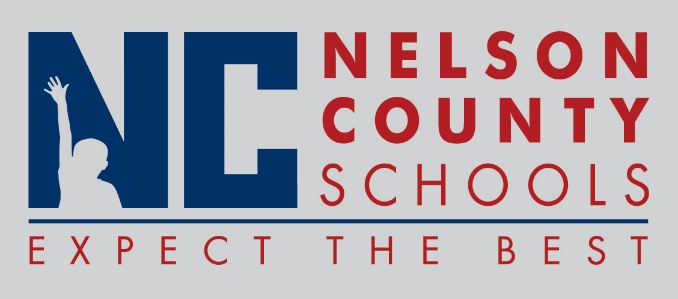 Decision PaperRECOMMENDATION:   	Approval to accept job description for the position of College and Career Readiness Coordinator as listed.RECOMMENDED MOTION:  	I move that the Nelson County Board of Education ___________ as presented.To:Nelson County Board of EducationFrom:Tim Beck, Director of Student Supportcc:Dr. Anthony Orr, SuperintendentDate:Re:College and Career Readiness Coordinator Job Description